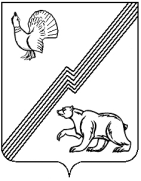 АДМИНИСТРАЦИЯ ГОРОДА ЮГОРСКАХанты-Мансийского автономного округа – ЮгрыПОСТАНОВЛЕНИЕот_________________						                                        №_____     О внесении изменений в постановление администрации города Югорска от 30.10.2018                    № 2996 «О муниципальной программе города Югорска «Управление муниципальными финансами»В соответствии с решением Думы города Югорска от 20.12.2022 № 127 «О внесении изменений в решение Думы города Югорска от 21.12.2021 № 100 «О бюджете города Югорска на 2022 год и на плановый период 2023 и 2024 годов», постановлением администрации города Югорска от 03.11.2021 № 2096-п «О порядке принятия решения о разработке муниципальных программ города Югорска, их формирования, утверждения и реализации»: 1. Внести в приложение к постановлению администрации города Югорска от 30.10.2018 № 2996 «О муниципальной программе города Югорска «Управление муниципальными финансами» (с изменениями от 10.10.2019 № 2183, от 05.11.2019 № 2382, от 23.12.2019 № 2737, от 23.12.2019 № 2738, от 24.09.2020     № 1367, от 21.12.2020 № 1905, от 21.12.2020 № 1912, от 24.09.2021 № 1784–п, от 15.11.2021 № 2164-п, от 20.12.2021 № 2428-п, от 03.02.2022 № 184-п, от 21.06.2022 № 1319-п, от 14.11.2022 № 2382-п, от 14.11.2022 № 2397-п, от 05.12.2022 № 2563-п) следующие изменения:1.1.  Строку «Параметры финансового обеспечения муниципальной программы» паспорта муниципальной программы изложить в следующей редакции:«».1.2. Таблицу 2 изложить в новой редакции (приложение). 2. Опубликовать постановление в официальном печатном издании города Югорска, разместить на официальном сайте органов местного самоуправления города Югорска и в государственной автоматизированной системе «Управление».Настоящее постановление вступает в силу после его официального опубликования.Контроль за выполнением постановления возложить на директора департамента финансов администрации города Югорска И.Ю. Мальцеву.Глава города Югорска                                                                       А.Ю. ХарловЛист согласованияк проекту постановления администрации города Югорска «О внесении изменений в постановление администрации города Югорска от 30.10.2018 № 2996 «О муниципальной программе города Югорска «Управление муниципальными финансами»Настоящий проект муниципального правового акта коррупционных факторов не содержит_______________И.Ю. МальцеваПроект МПА не является предметной деятельностью ОРВИсполнитель: Департамент финансов (Е.А. Муллабаева) тел. 5-00-28 (вн.128)Проект муниципального нормативного правового акта размещен на независимую антикоррупционную экспертизу с __.__.2022 по __.__.2022Реестр рассылки: Депфин – 1 экз.ДЭРиПУ – 1 экз.УВПиОС – 2 экз.КСП – 1 экз.Приложение к постановлениюадминистрации города Югорскаот   _______________ № ______Таблица 2Распределение финансовых ресурсов муниципальной программы (по годам)Параметры финансового обеспечения муниципальной программыОбщий объем финансирования муниципальной программы составляет 709 192,5 тыс. рублей, в том числе:2019 год – 57 670,1 тыс. рублей;2020 год – 50 688,2 тыс. рублей;2021 год – 50 395,0 тыс. рублей; 2022 год – 46 038,1 тыс. рублей; 2023 год – 65 100,5 тыс. рублей; 2024 год – 65 100,6 тыс. рублей;2025 год – 63 200,0 тыс. рублей; 2026 - 2030 годы – 311 000,0 тыс. рублейНаименование органа (структурного подразделения) или должностного лица - разработчика проектаНаименование 
органа (структурного подразделения) или должностного лица, которые 
согласовывают 
проектДата передачи на согласование и подпись лица, передавшего документДата поступления на согласование и подпись лица, принявшего документДата согласованияРасшифровка подписиДепартамент финансов администрации города ЮгорскаМальцева И.Ю.Департамент экономического развития и проектного управленияГрудцына И.В.Юридическое управление Власов А.С.Первый заместитель главы городаКрылов Д.А.Контрольно- счетная палата города ЮгорскаГусева Н.М.Номер строкиНомер структурного элемента (основного мероприятия)Структурные элементы (основные мероприятия) муниципальной программы (их связь с целевыми показателями муниципальной программы)Ответственный исполнитель/соисполнитель (наименование органа или структурного подразделения, учреждения)Ответственный исполнитель/соисполнитель (наименование органа или структурного подразделения, учреждения)Источники финансированияИсточники финансированияФинансовые затраты на реализацию (тыс. рублей)Финансовые затраты на реализацию (тыс. рублей)Финансовые затраты на реализацию (тыс. рублей)Финансовые затраты на реализацию (тыс. рублей)Финансовые затраты на реализацию (тыс. рублей)Финансовые затраты на реализацию (тыс. рублей)Финансовые затраты на реализацию (тыс. рублей)Финансовые затраты на реализацию (тыс. рублей)Финансовые затраты на реализацию (тыс. рублей)Финансовые затраты на реализацию (тыс. рублей)Финансовые затраты на реализацию (тыс. рублей)Финансовые затраты на реализацию (тыс. рублей)Финансовые затраты на реализацию (тыс. рублей)Финансовые затраты на реализацию (тыс. рублей)Финансовые затраты на реализацию (тыс. рублей)Номер строкиНомер структурного элемента (основного мероприятия)Структурные элементы (основные мероприятия) муниципальной программы (их связь с целевыми показателями муниципальной программы)Ответственный исполнитель/соисполнитель (наименование органа или структурного подразделения, учреждения)Ответственный исполнитель/соисполнитель (наименование органа или структурного подразделения, учреждения)Источники финансированияИсточники финансированиявсеговсегов том числе по годам:в том числе по годам:в том числе по годам:в том числе по годам:в том числе по годам:в том числе по годам:в том числе по годам:в том числе по годам:в том числе по годам:в том числе по годам:в том числе по годам:в том числе по годам:в том числе по годам:Номер строкиНомер структурного элемента (основного мероприятия)Структурные элементы (основные мероприятия) муниципальной программы (их связь с целевыми показателями муниципальной программы)Ответственный исполнитель/соисполнитель (наименование органа или структурного подразделения, учреждения)Ответственный исполнитель/соисполнитель (наименование органа или структурного подразделения, учреждения)Источники финансированияИсточники финансированиявсеговсего2019201920202020202020202021202120222023202420252026 - 2030А123344556677778891011121311Организационно-техническое и финансовое обеспечение деятельности Департамента финансов (1, 2, 3)Департамент финансовДепартамент финансоввсеговсего431 617,6431 617,633 693,633 693,633 693,634 324,334 324,334 324,335 090,436 708,236 708,236 400,536 400,636 500,0182 500,021Организационно-техническое и финансовое обеспечение деятельности Департамента финансов (1, 2, 3)Департамент финансовДепартамент финансовфедеральный бюджетфедеральный бюджет0,00,00,00,00,00,00,00,00,00,00,00,00,00,00,031Организационно-техническое и финансовое обеспечение деятельности Департамента финансов (1, 2, 3)Департамент финансовДепартамент финансовбюджет автономного округабюджет автономного округа0,00,00,00,00,00,00,00,00,00,00,00,00,00,00,041Организационно-техническое и финансовое обеспечение деятельности Департамента финансов (1, 2, 3)Департамент финансовДепартамент финансовместный бюджетместный бюджет431 617,6431 617,633 693,633 693,633 693,634 324,334 324,334 324,335 090,436 708,236 708,236 400,536 400,636 500,0182 500,051Организационно-техническое и финансовое обеспечение деятельности Департамента финансов (1, 2, 3)Департамент финансовДепартамент финансовиные источники финансированияиные источники финансирования0,00,00,00,00,00,00,00,00,00,00,00,00,00,00,062Развитие единой комплексной системы управления муниципальными финансами  (4)Департамент финансовДепартамент финансоввсеговсего32 290,532 290,53 179,53 179,53 179,52 200,02 200,02 200,02 584,62 726,42 726,42 700,02 700,02 700,013 500,072Развитие единой комплексной системы управления муниципальными финансами  (4)Департамент финансовДепартамент финансовфедеральный бюджетфедеральный бюджет0,00,00,00,00,00,00,00,00,00,00,00,00,00,00,082Развитие единой комплексной системы управления муниципальными финансами  (4)Департамент финансовДепартамент финансовбюджет автономного округабюджет автономного округа0,00,00,00,00,00,00,00,00,00,00,00,00,00,00,092Развитие единой комплексной системы управления муниципальными финансами  (4)Департамент финансовДепартамент финансовместный бюджетместный бюджет32 290,532 290,53 179,53 179,53 179,52 200,02 200,02 200,02 584,62 726,42 726,42 700,02 700,02 700,013 500,0102Развитие единой комплексной системы управления муниципальными финансами  (4)Департамент финансовДепартамент финансовиные источники финансированияиные источники финансирования0,00,00,00,00,00,00,00,00,00,00,00,00,00,00,0113Мониторинг состояния и обслуживание муниципального долга города Югорска (5)Департамент финансовДепартамент финансоввсеговсего245 284,4245 284,420 797,020 797,020 797,014 163,914 163,914 163,912 720,06 603,56 603,526 000,026 000,024 000,0115 000,0123Мониторинг состояния и обслуживание муниципального долга города Югорска (5)Департамент финансовДепартамент финансовфедеральный бюджетфедеральный бюджет0,00,00,00,00,00,00,00,00,00,00,00,00,00,00,0133Мониторинг состояния и обслуживание муниципального долга города Югорска (5)Департамент финансовДепартамент финансовбюджет автономного округабюджет автономного округа0,00,00,00,00,00,00,00,00,00,00,00,00,00,00,0143Мониторинг состояния и обслуживание муниципального долга города Югорска (5)Департамент финансовДепартамент финансовместный бюджетместный бюджет245 284,4245 284,420 797,020 797,020 797,014 163,914 163,914 163,912 720,06 603,56 603,526 000,026 000,024 000,0115 000,0153Мониторинг состояния и обслуживание муниципального долга города Югорска (5)Департамент финансовДепартамент финансовиные источники финансированияиные источники финансирования0,00,00,00,00,00,00,00,00,00,00,00,00,00,00,016Всего по муниципальной программе:Всего по муниципальной программе:Департамент финансовДепартамент финансоввсеговсего709 192,5709 192,557 670,157 670,157 670,150 688,250 688,250 688,250 395,046 038,146 038,165 100,565 100,663 200,0311 000,017Всего по муниципальной программе:Всего по муниципальной программе:Департамент финансовДепартамент финансовфедеральный бюджетфедеральный бюджет0,00,00,00,00,00,00,00,00,00,00,00,00,00,00,018Всего по муниципальной программе:Всего по муниципальной программе:Департамент финансовДепартамент финансовбюджет автономного округабюджет автономного округа0,00,00,00,00,00,00,00,00,00,00,00,00,00,00,019Всего по муниципальной программе:Всего по муниципальной программе:Департамент финансовДепартамент финансовместный бюджетместный бюджет709 192,5709 192,557 670,157 670,157 670,150 688,250 688,250 688,250 395,046 038,146 038,165 100,565 100,663 200,0311 000,020Всего по муниципальной программе:Всего по муниципальной программе:Департамент финансовДепартамент финансовиные источники финансированияиные источники финансирования0,00,00,00,00,00,00,00,00,00,00,00,00,00,00,021в том числе:в том числе:22Инвестиции в объекты муниципальной собственностиИнвестиции в объекты муниципальной собственностивсеговсего0,00,00,00,00,00,00,00,00,00,00,00,00,00,00,023Инвестиции в объекты муниципальной собственностиИнвестиции в объекты муниципальной собственностифедеральный бюджетфедеральный бюджет0,00,00,00,00,00,00,00,00,00,00,00,00,00,00,024Инвестиции в объекты муниципальной собственностиИнвестиции в объекты муниципальной собственностибюджет автономного округабюджет автономного округа0,00,00,00,00,00,00,00,00,00,00,00,00,00,00,025Инвестиции в объекты муниципальной собственностиИнвестиции в объекты муниципальной собственностиместный бюджетместный бюджет0,00,00,00,00,00,00,00,00,00,00,00,00,00,00,026Инвестиции в объекты муниципальной собственностиИнвестиции в объекты муниципальной собственностииные источники финансированияиные источники финансирования0,00,00,00,00,00,00,00,00,00,00,00,00,00,00,027Прочие расходыПрочие расходывсеговсего709 192,5709 192,557 670,157 670,157 670,150 688,250 688,250 688,250 395,046 038,146 038,165 100,565 100,663 200,0311 000,028Прочие расходыПрочие расходыфедеральный бюджетфедеральный бюджет0,00,00,00,00,00,00,00,00,00,00,00,00,00,00,029Прочие расходыПрочие расходыбюджет автономного округабюджет автономного округа0,00,00,00,00,00,00,00,00,00,00,00,00,00,00,030Прочие расходыПрочие расходыместный бюджетместный бюджет709 192,5709 192,557 670,157 670,157 670,150 688,250 688,250 688,250 395,046 038,146 038,165 100,565 100,663 200,0311 000,031Прочие расходыПрочие расходыиные источники финансированияиные источники финансирования0,00,00,00,00,00,00,00,00,00,00,00,00,00,00,032в том числе:в том числе:в том числе:в том числе:в том числе:в том числе:в том числе:в том числе:в том числе:в том числе:в том числе:в том числе:в том числе:в том числе:в том числе:в том числе:в том числе:в том числе:в том числе:в том числе:в том числе:33Проектная частьПроектная частьПроектная частьвсеговсего0,00,00,00,00,00,00,00,00,00,00,00,00,00,034Проектная частьПроектная частьПроектная частьфедеральный бюджетфедеральный бюджет0,00,00,00,00,00,00,00,00,00,00,00,00,00,035Проектная частьПроектная частьПроектная частьбюджет автономного округабюджет автономного округа0,00,00,00,00,00,00,00,00,00,00,00,00,00,036Проектная частьПроектная частьПроектная частьместный бюджетместный бюджет0,00,00,00,00,00,00,00,00,00,00,00,00,00,037Проектная частьПроектная частьПроектная частьиные источники финансированияиные источники финансирования0,00,00,00,00,00,00,00,00,00,00,00,00,00,038Процессная частьПроцессная частьПроцессная частьвсеговсего709 192,5709 192,557 670,157 670,157 670,150 688,250 395,050 395,046 038,146 038,165 100,565 100,663 200,0311 000,039Процессная частьПроцессная частьПроцессная частьфедеральный бюджетфедеральный бюджет0,00,00,00,00,00,00,00,00,00,00,00,00,00,040Процессная частьПроцессная частьПроцессная частьбюджет автономного округабюджет автономного округа0,00,00,00,00,00,00,00,00,00,00,00,00,00,041Процессная частьПроцессная частьПроцессная частьместный бюджетместный бюджет709 192,5709 192,557 670,157 670,157 670,150 688,250 395,050 395,046 038,146 038,165 100,565 100,663 200,0311 000,042Процессная частьПроцессная частьПроцессная частьиные источники финансированияиные источники финансирования0,00,00,00,00,00,00,00,00,00,00,00,00,00,043в том числе:в том числе:в том числе:в том числе:в том числе:в том числе:в том числе:в том числе:в том числе:в том числе:в том числе:в том числе:в том числе:в том числе:в том числе:в том числе:в том числе:в том числе:в том числе:в том числе:в том числе:44Ответственный исполнитель Ответственный исполнитель Ответственный исполнитель Департамент финансовДепартамент финансоввсеговсего709 192,5709 192,557 670,157 670,157 670,150 688,250 395,050 395,046 038,146 038,165 100,565 100,663 200,0311 000,045Ответственный исполнитель Ответственный исполнитель Ответственный исполнитель Департамент финансовДепартамент финансовфедеральный бюджетфедеральный бюджет0,00,00,00,00,00,00,00,00,00,00,00,00,00,046Ответственный исполнитель Ответственный исполнитель Ответственный исполнитель Департамент финансовДепартамент финансовбюджет автономного округабюджет автономного округа0,00,00,00,00,00,00,00,00,00,00,00,00,00,047Ответственный исполнитель Ответственный исполнитель Ответственный исполнитель Департамент финансовДепартамент финансовместный бюджетместный бюджет709 192,5709 192,557 670,157 670,157 670,150 688,250 395,050 395,046 038,146 038,165 100,565 100,663 200,0311 000,048Ответственный исполнитель Ответственный исполнитель Ответственный исполнитель Департамент финансовДепартамент финансовиные источники финансированияиные источники финансирования0,00,00,00,00,00,00,00,00,00,00,00,00,00,0